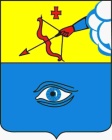 ПОСТАНОВЛЕНИЕ29.04.2020                                                           № 20/15г. ГлазовО внесении изменений в Перечень муниципальных услуг, предоставляемых органами местного самоуправления «Город Глазов» (Перечень № 1), утвержденный постановлением Администрации города Глазова от 10.10.2016 года № 20/32 На основании Федеральных законов от 06.10.2003 года N 131-ФЗ «Об общих принципах организации местного самоуправления в Российской Федерации», от 27.07.2010 года N 210-ФЗ «Об организации предоставления государственных и муниципальных услуг», решения Глазовской городской Думы от 11.09.2019 года № 504 «Об утверждении структуры Администрации муниципального образования «Город Глазов» и, руководствуясь Уставом муниципального образования «Город Глазов»,ПОСТАНОВЛЯЮ:1. Внести в Перечень муниципальных услуг, предоставляемых органами местного самоуправления «Город Глазов» (Перечень № 1), утвержденный постановлением Администрации города Глазова от 10.10.2016 года N 20/32 следующие изменения:1.1. В п. 3 в столбце «наименование органа Администрации, предоставляющего муниципальную услугу» слова «Управление по делам опеки, попечительства, семьи и несовершеннолетних Администрации города Глазова» заменить словами «Отдел по делам опеки, попечительства и семьи Администрации города Глазова».2. Настоящее постановление подлежит официальному опубликованию.3. Контроль за исполнением настоящего постановления возложить на руководителя Аппарата Администрации города Глазова К.А. Масленникову.Администрация муниципального образования «Город Глазов» (Администрация города Глазова) «Глазкар» муниципал кылдытэтлэн Администрациез(Глазкарлэн Администрациез)Глава города ГлазоваС.Н. Коновалов